2834 S. Sherwood Forest Boulevard, E-1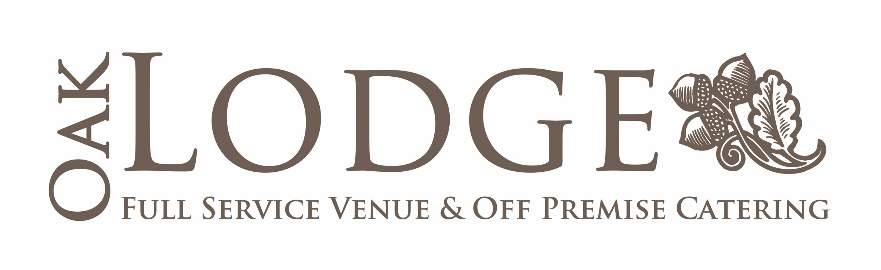 Baton Rouge, LA 70816Phone: (225) 291-6257  andi@oaklodgeonline.com deborah@oaklodgeonline.comOff-Site Catering Information Revised August 2018Off-Site Package | $32.00 per Guest* Three Hours of ServiceService on Quality Plastic Dinnerware and Serving UtensilsTable Linens and Décor for the Buffet Tables, if neededYour Choice of Lemonade or Iced Tea Qualified, Attentive, and Professionally Dressed ServersExperienced Coordinator Onsite to Assist Enhancements: Glassware for the Bar: $5.00 per Person Glassware for the Cuisine: $5.00 per PersonAdditional Table Linens: $4.00 per Linen Tables: $25.00 per Table (includes linen)Chairs: $8.00 per Chair Additional Hour: $600.00 per HourAdditional Waitstaff: $100.00 per Server* 18% Service Charge and 9.45% Sales Tax will be Applied to All Food and Beverage ChargesMenu SelectionsButler Passed Items ($2.50 per Guest per Item)Antipasto Skewers with Salami, Cheese, and OlivesMini Meat PiesMini Crawfish PiesSmoked Salmon PinwheelsFruit and Cheese SkewersHam and Pineapple SkewersBacon-Wrapped Shrimp ($3/Guest Upcharge)Hot Choices (Choose 2)Marinated Grilled Chicken Tenders with a Honey Mustard SauceSeafood Stuffed MushroomsItalian Stuffed MushroomsCrabmeat Mornay with Crackers Spinach Madeline with CrackersCrawfish Dip with CrackersBroccoli Cheese Dip with CrackersHomemade Meatballs with Your Choice of Marinara, Sweet & Sour, or Barbeque Sauce Spinach and Artichoke Dip with CrackersCrabmeat Au Gratin with CrackersBaked Spicy Hot WingsCold Choices (Choose 3)Salmon PinwheelsJalapeño Cheese SquaresAsparagus Cheese SquaresFiesta Corn Dip with ChipsSpinach Dip with Water Chestnuts Festive Mexican Bean Dip with Chips Pepperoni Tortilla Roll-Ups with Salsa Cold Spicy Shrimp Dip with CrackersDeviled EggsHam and Asparagus PinwheelsMini MuffalettasCold Choices ContinuedAssorted Cheese Board with Your Choice of Cheese Ball – Spicy Yellow Cheese Ball; Pineapple Cream Cheese Ball; or Tropical Fruit Cheese Ball with Dried Fruit, Coconuts, and Pecans Crawfish BreadChocolate Dipped StrawberriesAntipasto Display with Salami, Assorted Cheeses, Olives, and Marinated Vegetables Chicken Salad with Walnuts on Fresh CroissantsFinger Sandwiches – Honey Baked Ham, Turkey, or Roast BeefPlantation Sandwiches on Freshly Baked French BreadEntrees (Choose 2)Your Choice of Shrimp or Crawfish Étouffée – Served with Steamed White Rice Chicken and Sausage Jambalaya Your Choice of Shrimp or Crawfish Bowtie PastaBlackened Chicken Alfredo with Penne PastaMarinated Cold Pasta Salad with Shrimp and Vegetables Chicken Sharone with Rotini Pasta in a Spicy Cream SauceSmoked Beef Brisket with Condiments and Fresh RollsCajun Spiced Turkey with Condiments and Fresh RollsBlack Forest Ham with Condiments and Fresh RollsMenu EnhancementsRaspberry Hazelnut Mascarpone Torte | $3.00 per Guest (Min. of 75 Guests)A TRUE Oak Lodge Specialty! Rich Mascarpone Sweetened with Hazelnut and Topped with Raspberry and  Toasted Pecans and Adorned with an Amazing Fruit Display. Served with Water Crackers. This is a treat your guests will always remember!Jumbo Boiled Shrimp Station | $6.00 per Guest Laissez les bon temps rouler! Deliciously seasoned jumbo shrimp are placed in our little Louisiana pirogue and mixed with lemon halves. This beautiful Cajun display is sure to please.Assorted Dessert Display | $3.00 per Guest Your guests will love our Chef’s assortment of desserts which might include chocolate chunk brownies, lemon bars, meltaway bars, cheesecake bites, and pecan pralines. Have a special request? Just let us know when you’re planning your menu.Chocolate Fountain | $3.00 per Guest Rich milk chocolate flows throughout your party for a delicious decadence.  Adorned with fresh fruit, marshmallows, chocolate chip and sugar cookies, this choice is sure to be a hit.Beverage Selections Alcohol and Nonalcoholic Packages: Soft Drinks –  $2.00/GuestCoke, Diet Coke, Dr. Pepper, and Sprite Champagne – $5.00/Guest Draft Beer and Wine - $10.00/Guest Draft Beer and Your 4 Choices of Wine: Chardonnay, White Zinfandel, Moscato, Pinot Grigio, Rosé, Cabernet Sauvignon, Pinot Noir, and MerlotBottled Beer and Wine – $12.50/Guest Assorted Bottled Beer (5 Domestic Brands), and Your 4 Choices of Wine: Chardonnay, White Zinfandel, Moscato, Pinot Grigio, Rosé, Cabernet Sauvignon, Pinot Noir, and MerlotParty Package – $14.00/Guest  Assorted Bottled Beer (5 Domestic Brands); Your 4 Choices of Wine: Chardonnay, White Zinfandel, Moscato, Pinot Grigio, Rosé, Cabernet Sauvignon, Pinot Noir, and Merlot; and a “Signature” Drink       THE FOLLOWING PACKAGES INCLUDE SOFT DRINKS:Full Well Brand Open Bar - $17.00/Guest  House Brand Liquors Plus Wines, Assorted Bottled Beer (5 Domestic Brands), Your 4 Choices of Wine: Chardonnay, White Zinfandel, Moscato, Pinot Grigio, Rosé, Cabernet Sauvignon, Pinot Noir, and Merlot; and a “Signature” DrinkFull Premium Open Bar - $20.00/Guest  Crown Royal, Jack Daniels, Johnny Walker Black Label, J & B, Grey Goose, Belvedere and Many More! Also Assorted Bottled Beer (5 Domestic Brands), Your 4 Choices of Wine: Chardonnay, White Zinfandel, Moscato, Pinot Grigio, Rosé, Cabernet Sauvignon, Pinot Noir, and Merlot; and a “Signature” Drink